AY 210-901K акриловая глянцевая краска для верхних покрытийИнформация о продукцииgb 7/1214 страница 1 / 2Описание продуктаОбласть применения :	Быстросохнущая 1K-акриловая краска с высоким блеском, предназначена для точечного  ремонта или полного ремонта машин и транспортных средств.  Продукт особенно подходит для аэрозолей.Технические характеристики:	Вяжущая основа:	Акрил-сополимерСодержание сухого вещества:	46 - 52 % по весу, 33 - 36 % по объемуВязкость распыления (DIN 53 211): 125 - 135 с 4 ммПлотность (DIN EN ISO 2811):	1. 0 - 1. 2 кг / лБлеск (DIN EN ISO 2813):	> 80 единиц / 60° (блеск)Свойства:	-   быстрое начальное высыханиеможно применять на объектах с защитой от статического электричествавысокая стойкость к УФ-излучению и погодным условиямкратковременные температурные воздействия: 130°Cпостоянные температурные воздействия: 70°Cиспытание на сцепление (DIN EN ISO 2409): ПВХ: Gt 0 (очень хорошо)Расчетный расход:	20,3 - 27,1 м2  / кг (при толщине сухого покрытия 10 мкм)22,9 - 26,9 м2  / л (при толщине сухого покрытия 10 мкм)Условия хранения:	В плотно закрытой заводской таре срок хранения - не менее 3 лет.НанесениеРабочие условия:	От + 10 °C, не более 80 % относительной влажности воздуха.Подготовка поверхности:	Сталь: очистить, зашлифовать и обезжирить, используя Mipa Silikonentferner.(очиститель для силикона)старая 1K-покраска:  обеспечить, что имеющаяся покраска полностью удалена (тщательно отшлифовать, нанесите средство для удаления краски)старая 2K-покраска:  обработать и обезжирить используя Mipa  Kunststoff- reiniger (очиститель для пластика) или Mipa SilikonentfernerНанесение:	Давление [бар]Размер форсунки [мм]Операциираспыления	РазбавлениеРаспылитель / Воздушный 	4 - 5	1,3 - 1,5	2 - 4	25 - 30 %Краскопульт низкого давления с высоким потреблением сжатого воздуха  2,5 - 3    1,3 - 1,4       2 - 4       25 - 30 %Высыхание	Устойчива к пылиБезопасное  прикосновениеГотова к	Повторное использованию  нанесениеТемпература объекта 20 °C	10 - 15	20 - 25 мин.	1 - 2 ч	15 мин.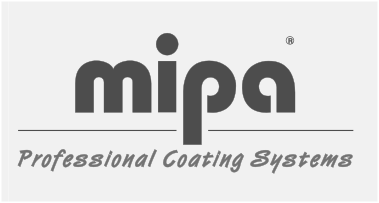 Температура объекта 60 °C	30 мин.Полное отверждение через 2 дня (при 20 °C).Растворитель:	Mipa Verdünnung UN 21Этот лист технических данных представлен исключительно для ознакомления! По нашей информации, имеющейся на момент публикации, приведенные данные соответствуют действующим стандартам и основаны на многолетнем опыте производства данной продукции. Тем не менее, представленная информация не является юридически обязывающей и не подразумевает каких-либо гарантий. При работе с продукцией следует соблюдать рекомендации, содержащиеся в соответствующих паспортах безопасности материалов, и указания на этикетке продукции. Компания оставляет за собой право в любое время добавлять, удалять или изменять информацию без предварительного уведомления.AY 210-901K акриловая глянцевая краска для верхних покрытийИнформация о продукцииgb 7/1214 страница 2 / 2Варианты применения :	Сталь:Грунтовое покрытие:	Mipa AK 100-20 или VB 100-20(толщина покрытия:   25 - 30 мкм) Все остальные 2K Mipa Groundcoats тоже подходят.Верхний слой:	Mipa AY 210-90 (толщина покрытия: 30 - 40 мкм)ПВХ:Грунтовое покрытие:	AY 210-90 (толщина покрытия: 20 - 25 мкм) Верхний слой:	AY 210-90 (толщина покрытия: 20 - 25 мкм)Особые условияТолько для профессионального применения. Некоторые красители могут содержать свинец, поэтому не используйте их для покраски детских игрушек или при контакте с пищевыми продуктами. Особая УФ-устойчивая пигментация доступна через нашу справочную службу.  Если температура окружающей среды выше  25  °C,  70  % необходимо добавить растворитель Mipa Verdünnung UN 21 во избежание образования нитевидных дефектов.Более того, есть возможность смешивать флуоресцентные краски MIPA Neon-Farbtöne, которые предназначены для однослойного нанесения.  В этом случае обратитесь к Информации о продукции “Mipa Neon-Farbtöne PMI- Einschichtlacke”. Рекомендуем проверить соответствие выбранного цвета на каком-либо образце до начала покраски.Удаление с инструментовИнструменты очищать сразу же после нанесения краски. Для этого использовать Nitroverdünnung.Этот лист технических данных представлен исключительно для ознакомления! По нашей информации, имеющейся на момент публикации, приведенные данные соответствуют действующим стандартам и основаны на многолетнем опыте производства данной продукции. Тем не менее, представленная информация не является юридически обязывающей и не подразумевает каких-либо гарантий. При работе с продукцией следует соблюдать рекомендации, содержащиеся в соответствующих паспортах безопасности материалов, и указания на этикетке продукции. Компания оставляет за собой право в любое время добавлять, удалять или изменять информацию без предварительного уведомления.